Российская ФедерацияИркутская областьБоханский МуниципальнЫЙ районАДМИНИСТРАЦИЯПОСТАНОВЛЕНИЕМэр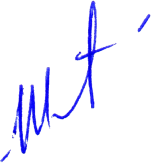 Боханского муниципального районаЭ.И. КоняевПЛАНмероприятий по предупреждению чрезвычайных ситуаций на водных объектах и охране жизни и здоровья людей на воде в летний период 2022 года на территории Боханского муниципального района03.06.2022г.№433О МЕРАХ ПО ОБЕСПЕЧЕНИЮ БЕЗОПАСНОСТИ ЛЮДЕЙ НА ВОДНЫХ ОБЪЕКТАХ В ЛЕТНИЙ ПЕРИОД 2022 ГОДА НА ТЕРРИТОРИИ БОХАНСКОГО МУНИЦИПАЛЬНОГО РАЙОНАВ соответствии со статьей 27 Водного кодекса Российской Федерации,  Федеральным законом от 21 декабря 1994 года № 68-ФЗ «О защите населения и территорий от чрезвычайных ситуаций природного и техногенного характера», п.п.7, 21 ч. 1 статьи 15 Федерального закона от 06.10.2003 года №131-ФЗ «Об общих принципах организации местного самоуправления в Российской Федерации», в целях обеспечения безопасности людей на воде в летний период на территории Боханского муниципального района, и предотвращения несчастных случаев на воде в летний период 2022 года, руководствуясь ч.1 ст.20 Устава Боханского муниципального районаПОСТАНОВЛЯЮ:1.Утвердить План мероприятий по предупреждению чрезвычайных ситуаций на водных объектах и охране жизни и здоровья людей в летний период 2022 года на территории Боханского муниципального района (Приложение).2.Муниципальное казенное учреждение «Управление образования» муниципального образования «Боханский район» (Л.С. Буяева), Муниципальное казенное учреждение «Управление культуры» муниципального образования «Боханский район» (А.А. Асташкинова), Отдел по делам молодежи, спорту и туризму Администрации Боханского муниципального района (А.В. Тугулханов):2.1.Провести активную разъяснительную работу среди детей и граждан о мерах безопасности и поведении на воде.2.2.Организовать изготовление и распространение информационных листов в дошкольных и общеобразовательных учреждениях о правилах поведения на воде. 2.3.Организовать в детском оздоровительном лагере «Чайка» и лагерях дневного пребывания проведение лекций и бесед по соблюдению мер безопасности на воде и правилам оказания первой медицинской помощи пострадавшим.2.4.Провести разъяснительную работу о мерах безопасности и поведении на воде среди туристов, участников туристических слётов и других мероприятий, связанных с нахождением в природной среде.3.Рекомендовать главам сельских поселений Боханского муниципального района:3.1.В срок до 15 июня 2022 года принять муниципальные правовые акты по проведению профилактических мероприятий по предупреждению чрезвычайных ситуаций на водных объектах и охране жизни и здоровья людей на воде в летний период 2022 года на территории сельских поселений.3.2.Организовать и обеспечить выполнение мероприятий по предотвращению гибели людей на водных объектах на подведомственной территории в купальный сезон;3.3.Обеспечить готовность сил и средств для спасения людей на воде;3.4.Определить и обозначить несанкционированные места традиционного отдыха людей на водных объектах на территории сельских поселений Боханского муниципального района;3.5.В несанкционированных местах традиционного отдыха людей на водных объектах установить предупреждающие, запрещающие и информационные знаки (щиты, аншлаги);3.6.Разработать и утвердить План мероприятий по предупреждению чрезвычайных ситуаций на водных объектах и охране жизни и здоровья людей на территории сельского поселения в летний период 2022 года.3.7.Информацию о проведенных мероприятиях по предупреждению чрезвычайных ситуаций на водных объектах и охране жизни и здоровья людей направить в срок до 15 июня 2022 года в адрес Отдела по делам ГОЧС администрации муниципального образования «Боханский район».4.Руководителям предприятий, учреждений и организаций провести работу с персоналом по разъяснению мер безопасности на водных объектах.5.Постановление вступает в силу со дня его подписания, подлежит официальному опубликованию в районной газете «Сельская правда» и размещению на официальном сайте администрации Боханского муниципального района в информационно-телекоммуникационной сети «Интернет».6.Контроль за исполнением настоящего постановления оставляю за собой.Приложениек постановлениюадминистрации Боханского муниципального районаПриложениек постановлениюадминистрации Боханского муниципального районаПриложениек постановлениюадминистрации Боханского муниципального районаПриложениек постановлениюадминистрации Боханского муниципального районаПриложениек постановлениюадминистрации Боханского муниципального районаот03.06.2022г.№433№ п/пНаименование мероприятияСрокисполненияИсполнитель1.Организация и проведение заседания комиссий по предупреждению и ликвидации чрезвычайных ситуаций и обеспечению пожарной безопасности с рассмотрением вопросов безопасности на воде в летний период, а также с проведением анализа несчастных случаев на воде за 2021 год. Доведение материалов до населения через местные средства массовой информации (далее – СМИ)до 15 июняОтдел по делам ГОЧС администрации муниципального образования «Боханский район» (далее – Отдел по делам ГОЧС), администрации сельских поселений Боханского муниципального района (далее – сельские поселения)2.Обозначение мест, запрещенных для купания на водных объектах на территории Боханского муниципального районадо 20 июняОтдел по делам ГОЧС; Сельские поселения3.Информирование населения о местах, запрещенных для купания, и о мерах безопасности и поведения на воде, путем размещения плакатов и т.д. о запрете купания в этих местах.в течениекупальногосезонаОтдел по делам ГОЧС; Отдел информационных технологий; МБУ Боханская редакция районной газеты «Сельская правда»4.Организация и проведение совместного патрулирования мест, не предназначенных для массового отдыха населения у воды, на территории Боханского муниципального районав течениекупальногосезонаОтдел по делам ГОЧС; МО МВД России «Боханский»; Боханский инспекторский участок ФКУ «Центр ГИМС МЧС РФ по Иркутской области»5.Размещение информации по профилактике несчастных случаев в несанкционированных местах традиционного отдыха людей на водных объектах на территории сельских поселений Боханского муниципального районас началомкупальногосезонаСельские поселения6.Информирование населения о местах, запрещенных для купания. Обозначение мест, запрещенных для купания, на местности щитами с запрещающими надписями с указанием причинс июня и на весь период купального сезонаСельские поселения, Отдел по делам ГОЧС7.Проведение бесед и лекций с населением, в том числе с привлечением СМИ, по правилам безопасного поведения на воде, оказанию первой медицинской помощи пострадавшим при утоплениис июня и на весь период купального сезонаСельские поселения; муниципальное бюджетное учреждение Боханская редакция районной газеты «Сельская правда» 8.Организация с МО МВД России «Боханский» совместного дежурства сотрудников полиции, общественных патрулей и добровольных дружин для контроля соблюдения общественного порядка в несанкционированных местах традиционного отдыха людей на водных объектах Боханского муниципального районана весь период купального сезонаСельские поселения; МО МВД России «Боханский»9.Обеспечение готовности сил и средств, предназначенных для  поиска и спасения людей на водных объектах Боханского муниципального районана весь период купального сезонаОтдел по делам ГОЧС;Сельские поселения; Поисково - спасательная служба Иркутской области10.Организация проведения агитационно-разъяснительной, пропагандистской работы среди рыбаков, лиц имеющих маломерные суда о мерах безопасности на водена весь летний периодБоханский инспекторский участок ФКУ «Центр ГИМС Главного управления МЧС России по Иркутской области»